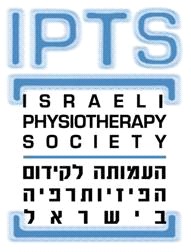 עמיתים נכבדיםלראשונה בישראל יתקיימו בסוף ינואר, במהלך הכנס הירושלמי הבין-לאומי לרפואת ספורט, 2 קורסים רשמיים של ה ACSM (הקולג' האמריקאי לרפואת ספורט). הקורסים הם :    Registered Certified Exercise Physiologist (RCEP ) - פרטים נוספים במסמך המצורף. Certified Personal Trainer. העומדים בקריטריונים של ה ACSM יוכלו לגשת עם סיום הקורסים לבחינה רשמית של הקולג' לקבלת תעודת הכשרה רשמית. פרטים על הקורסים, תנאי קבלה, הבחינה והתעודות תמצאו במצורף.קורס נוסף, שנבנה לרופאים במטרה ללמדם לתת מרשם לפעילות גופנית – Exercise Is Medicine –  יהיה פתוח גם לפיזיותרפיסטים המעוניינים. קורס זה אינו קורס רשמי של ה ACSM אך יעניק תעודת השתתפות.הרשמה: http://www.sportsmedicine.co.il/#workshopsכל הקורסים יועברו ע"י פיזיולוגים בכירים מה ACSMהקורסים מאורגנים ע"י דר' נעמה קונסטנטיני מנהלת המרכז לרפואת ספורט – הדסה אופטימל, ויתקיימו במסגרת כנס ירושלים הבין-לאומי ה-27 לרפואת ספורט ובשיתוף העמותה.